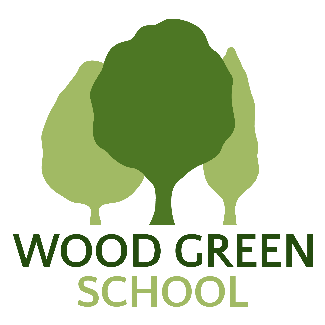 Woodstock Road, Witney, Oxon, OX28 1DX Web Address: www.wgswitney.org.uk Tel: 01993 702355 Email: office@wgswitney.org.uk Head Teacher:  Mr R W Shadbolt Contact:  Mrs A Nobes – HR Officer Teacher of PE & MathsRequired September 2023Suitable for an experienced teacher or ECTWood Green is an oversubscribed 11-18 Academy school in the thriving town of Witney, 10 miles west of Oxford. Our strong reputation and results improving year-on-year have led to a rapid rise in student applications. We believe strongly in a culture of mutual respect and strong relationships, demonstrated in our Behaviour Policy built on restorative principles and everything is underpinned by our LEARNWell values.We are looking for staff who:Want to be excellent practitioners in their subjects Want to inspire students to learn and grow, both in and out of the classroomAre keen to collaborate to achieve our shared aims and to develop best practice, and to find solutions to our challenges together Want to keep learning and growing throughout their career Are committed to playing a full role in the development of PE both in and outside of lessonsAre committed to helping all our young people to be exceptional, well-qualified and well-rounded people who make a positive contribution to our school, our community and the worldWhat we will offer:A calm, purposeful environment that staff, pupils and visitors enjoy (Ofsted 2019) Committed department teams with the autonomy to innovate, within an effective aligned approach to teachingAccess to high quality CPD A genuine commitment to staff wellbeing – wellbeing is a core value and staff wellbeing is one of our strategic priorities. We care about our staff as teachers and as people.To apply for this post, please complete the Acer Trust application form which can be found on the school website at www.wgswitney.org.uk. Please submit your application form to vacancies@wgswitney.org.uk. If you have any questions, please contact Alyson Nobes on A.Nobes@wgswitney.org.uk The closing date is noon 21st June 2022 at noonApplications are considered as they are received, we reserve the right to make an appointment prior to the closing date.Wood Green School and the Acer Trust are committed to safeguarding and promoting the welfare of all children and preventing extremism; all staff must ensure that the highest priority is given to following the guidance and regulations to safeguard children and young people.  The successful candidate will be required to undergo an Enhanced Disclosure from the Disclosure and Barring Service (DBS) and obtain any other statutorily required clearance.  Employment will also be conditional on the receipt of at least two acceptable references (one from current/last employer) and evidence of the formal qualifications required for the role.  Wood Green School is an equal opportunities employer.